Ministry of Commerce, Industry and TradeConstruction of Manzini Trade Hub (MSME Trading Zone)Project Grant Contract No. CS/CA/3/2018/003Publication Reference: 04/2019/01The Government of The Kingdom of Eswatini represented by the Ministry of Commerce Industry and Trade through the COMESA Regional Integration Implementation Programme (RIIP) for Eswatini intends to award a works contract for The Construction of the Manzini Trade Hub on Plot 1253 Manzini, which will be financed by European Union funded COMESA Regional Integration Support Mechanism (RISM). The tender dossier is available for inspection at The Ministry of Commerce, Industry and Trade, International Trade Department, between Swazi Bank and the Deputy Prime Minister’s Office, along Gwamile Street and is published on the following websites www.gov.sz; www.itdswaziland.org; www.comesa.int;Interested contractors will have to comply with the Construction Industry Council Regulations. Only category B1 to B3 Contractors are eligible for this tender.The deadline for submission of the tender is 1400hrs CAT, 25th February, 2019. Possible additional information or clarifications/questions shall be published on the above mentioned website or can be obtained from the Ministry of Commerce, Industry and Trade at the above mentioned address.The Common Market for Eastern and Southern Africa (COMESA)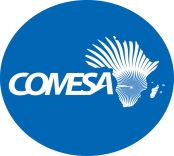 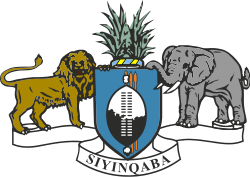 The European Union (EU)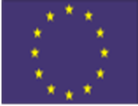 